Сотрудники ОМВД России по Усть-Катавскому городскому округу присоединились к областной акции «Останови мошенника»В Челябинской области стартовала информационно-профилактическая акция «Останови мошенника». К акции присоединились сотрудники ОМВД России по Усть-Катавскому городскому округу. Проводимое мероприятие направлено на профилактику имущественных преступлений с использованием IT-технологий, а также доведение до населения информации о способах противодействия мошенникам.Сотрудники полиции приступили к профилактическим беседам по противодействию мошенничества с жителями города, как на улицах, так и в трудовых коллективах, с раздачей листовой и памяток, в которых расписаны виды мошенничества, и как от них уберечь свои денежные средства.
Полицейские призывают граждан быть бдительными, напоминают, что представители банков никогда не запрашивают номеров, кодов банковских карт и паролей, присланных в смс-сообщениях. Эти сведения никому нельзя сообщать! Кроме того, работники кредитных организаций никогда не предлагают перевести денежные средства на сторонние счета. Такие запросы и предложения осуществляют только мошенники. При поступлении телефонных звонков от якобы сотрудников банка с сообщениями о сомнительных операциях по вашей карте должны насторожить! Необходимо прервать разговор и перезвонить в банк самостоятельно по телефону, указанному на оборотной стороне вашей карты. Помните, что сохранность ваших сбережений зависит, в том числе, и от принятых вами решений.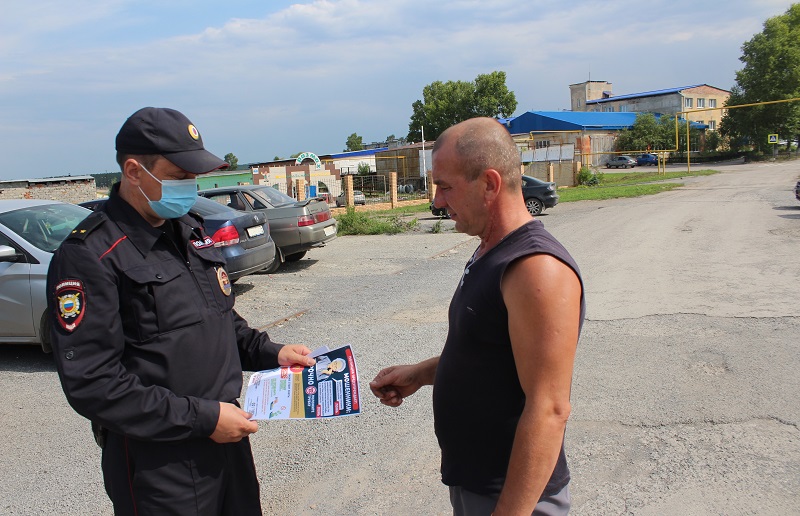 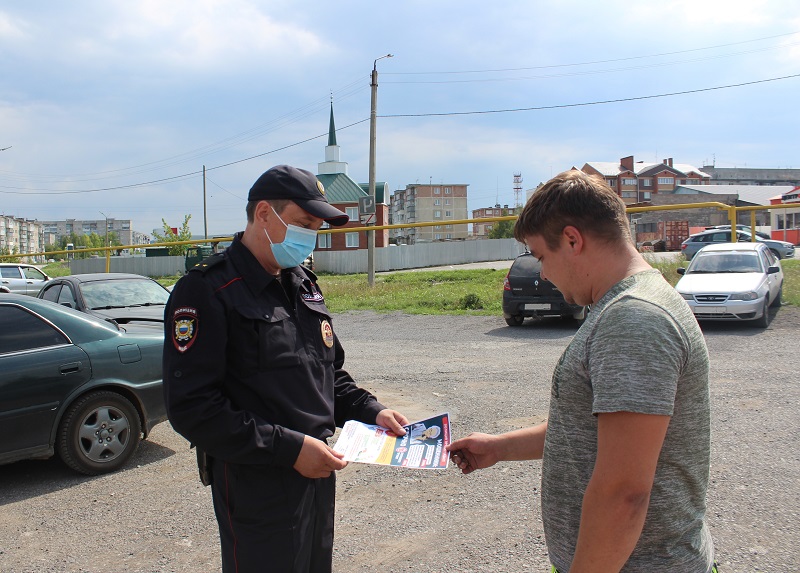 